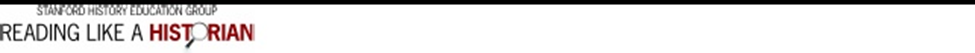 The Emancipation Proclamation (Modified)On the first day of January, in the year of our Lord one thousand eight hundred and sixty-three, all persons held as slaves within any State in rebellion against the United States, shall be forever free. . .Now, therefore I, Abraham Lincoln, President of the United States, by virtue of the power in me vested as Commander in-Chief, of the Army and Navy of the United States. . .do order and designate [appoint] the following States as being in rebellion:Arkansas, Texas, Louisiana, Mississippi, Alabama, Florida, Georgia, South Carolina, North Carolina, and Virginia.And I hereby call upon the people so declared to be free to abstain [to hold-back] from all violence, unless in necessary self-defense; and I recommend to them that, in all cases when allowed, they labor faithfully for reasonable wages.And I further declare and make known, that such persons will be received into the armed service of the United States.And upon this act, sincerely believed to be an act of justice, warranted by the Constitution, upon military necessity, I invoke the considerate judgment of mankind, and the gracious favor of Almighty God.By the President: ABRAHAM LINCOLN
Emancipation Proclamation1. Who gave the Emancipation Proclamation? __________________________________2. What date did the Emancipation Proclamation go into effect? ___________________3. How do the words persons, slaves, forever, and free in lines 6-7 help you to better
    understand the author’s use of the word emancipation in line 3? ________________
    ______________________________________________________________________4a. In lines 6-7 it says, “…all persons held as slaves within any State in rebellion against
    the United States…” Who or what is the author referring to with this statement? 
    Provide evidence to support your answer. ___________________________________
    ______________________________________________________________________4b. Are all of the states included? If not, which ones were left out? Why do you think 
       they were left out? _____________________________________________________
       _____________________________________________________________________5. In line 17, the phrase call upon the people is used. Who are the people referring to? 
    Use evidence to support your answer._______________________________________
    ______________________________________________________________________6. List the four main ideas expressed in the Emancipation Proclamation. Underline and 
    annotate evidence in the document to support your answer.
	1.	2.	3.	4.7. Did the Emancipation Proclamation really free the slaves? Provide evidence from the
    document to support your answer. _________________________________________
    ______________________________________________________________________
    ______________________________________________________________________
    ______________________________________________________________________